Agenda Goede Vrijdag 2 april, 19.30 uur ds. E. van der MeulenStille Zaterdag 3 april, 19.30 uur ds. E. van der MeulenZondag 4 april, 10.00 uur ds. E. van der MeulenHoe vind je Kerkomroep? Ga naar www.kerkomroep.nl, vul in: Noorderkerk Nieuw-Amsterdam – daarna 'enter', klik daarna op Nieuw-Amsterdam Drenthe, klik vervolgens op de datum  Wilt u ook een gift overmaken om het gemis van collecte opbrengsten te compenseren dan kan dat naar Bankrekeningnr. NL11RABO0344402916 t.n.v. Noorderkerk Nieuw-Amsterdam/Veenoord of naar Bankrekeningnr. NL65INGB0000807248 t.n.v. Diaconie Noorderkerk.NL91RABO0152244476 t.n.v. ActiviteitencommissieDank u welMededelingen voor de nieuwsbrief s.v.p. uiterlijk woensdag voor 18.00uur doorgeven aan: nieuwsbrief@noorderkerk.info			Nieuwsbrief 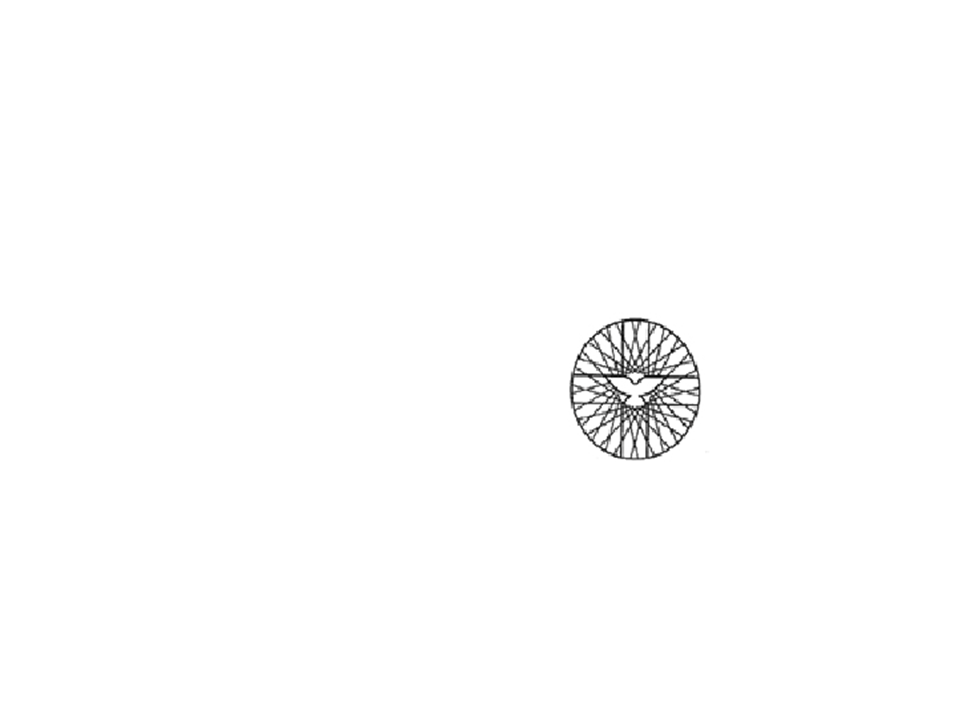 Zondag 28 maart 2021 			Noorderkerk		            De dienst is alleen onlineVoorganger: ds. P. de Vries, BeilenOuderling: dhr. Albert StevensOrganist/Pianist: mw. Karin HeelingKoster: Roelof RabbersBeamer: Ada van BreevoortVideo mixer: Harold MulderCamera: Jan MennikVerhaal kindernevendienst: Liesan VugteveenBloemendienst: fam. StevensU kunt uw gaven geven: Jop, Kerk en gebouwen.Welkom/muziek Psalm 118 : 1 & 9https://www.youtube.com/watch?v=8YMCAaErggEVotum en GroetGebedMuziek: Op U mijn heiland blijf ik hopen (Lied 442)https://www.youtube.com/watch?v=bbh8x-A09ygKindermoment door leiding KNDMuziek: Kinderlied (aangeleverd door KND)Schriftlezing:  Lukas 19: 28 – 40 (NBV)Muziek: Hef op uw hoofden, poorten wijd (Lied 435: 1 & 4)https://www.youtube.com/watch?v=4_c4FQ6yWYQOverdenkingDia 1:De Heer heeft het nodig.Kurios = heer, eigenaarDia 2:De Heer heeft het nodigDe heer (eigenaar) heeft het nodigMuziek: Ik wil jou van harte dienen (Opwekking 249)https://www.youtube.com/watch?v=Gzuvv_nO4YwGebedenSlotlied: Alles wat over ons geschreven is (Lied 556: 1, 3 & 5)https://www.youtube.com/watch?v=5JImGJwma6oZegen, gevolgd door Lied 415:3Zieken:Tijdelijk opgenomen voor revalidatie, mw. H. Compagne-Heerspink. in Weydestein. Adres: Dr. G.H. Amshoffweg 4, 7909 AA Hoogeveen, afd. GRZ 5.Bloemen: Deze zondag gaat er namens onze gemeente een bos bloemen naar een gemeentelid en worden gebracht door fam. StevensAfgelopen zondag zijn de bloemen met een groet van de gemeente gebracht bij fam. De GrootLaten we in gebed en daad (waar mogelijk) met elkaar meeleven. Vespers: Op weg naar Pasen De gezamenlijke kerken van Kerken met Vaart (de kerken langs de Hoogeveense Vaart van Zwartemeer tot Veenoord) bieden daarom iets extra’s. Op de woensdagavonden zenden we een vesper (avondgebed met liederen en gebeden) uit, aan de hand van één van de zeven werken van barmhartigheid: de zieken bezoeken, de dorstigen te drinken geven, de vreemdeling onderdak bieden, de naakten kleden, de hongerigen te eten geven, de gevangen bezoeken, de doden begraven. 31 maart: vanuit de Zuiderkerk te Nieuw-Amsterdam (via www.kerkdienstgemist.nl) De vespers beginnen on 19.30 uur en worden bij toerbeurt geleid door de predikanten en pastoraal werkers van de deelnemende gemeenten. We hopen dat u kijkt.JeugdkerkAfgelopen zondag hadden we weer jeugdkerk, en dit keer iets anders dan anders. Ik had een vragenlijstje gemaakt en daarmee wilde ik graag weten hoe de jeugd denkt over deze hele corona-tijd. Hieronder zet ik enkele vragen neer die ik gevraagd heb. Misschien leuk om te weten hoe onze jeugd over bepaalde dingen denkt…Vraag:1 Wat vinden jullie van de huidige corona maatregelen? Antw: De meesten vonden het prima , heel begrijpelijk met zoveel besmettingen.Vraag: 2 Wat vinden jullie van de mensen die niet in corona geloven?Antw: De meesten antwoorden waren toch wel: Raar! Er zijn zoveel slachtoffers wereldwijd!Vraag: 3 Wat is de beste manier om de winkeliers te helpen?Antw: Koop lokaal en doe de winkels maar klein beetje open met een beperkt aantal bezoekers.Vraag: 4 Stelling: Ik geloof in God dus ik hoef mij niet aan de regels te houden! God beschermt mij..Antw: Allemaal hetzelfde antwoord… je moet je gewoon aan de regels houden. Vraag: 5 Kunnen wij als (jeugd)kerk nog iets anders doen dan dat we al doen?Antw: Nee, gewoon doorgaan en de kwetsbare en eenzame mensen niet vergeten.Vraag: 6 Als God een mens was in deze tijd hoe zou hij(of zij) er dan uitzien?Antw: Een wijze, goede man of vrouw, met een lange baard. Natuurlijk ook een verzorgend type.Vraag: 7 Wat gaan jullie als eerste doen als corona weer weg is?Antw:  Op vakantie, etentje organiseren voor familie en vrienden, pretpark, met de vrachtauto mee, uitgaan.Dit waren enkele vragen die ik de jeugd gesteld had en de antwoorden waren soms heel verrassend en soms heel voorspelbaar. Ik vond het leuk jullie mening/ideeën te mogen ontvangen over dit toch wel vervelend onderwerp. Hartelijk dank en tot de volgende keer. Groetjes, Minke Beste gemeenteleden,Even hoopten we dat na de persconferentie van 23 maart er meer versoepelingen mogelijk zouden zijn, ook voor onze kerkdiensten. Maar we zagen het eigenlijk al aankomen: de berichten waren niet positief, besmettingsaantallen lopen op en er werden geen versoepelingen afgekondigd. We hoefden er niet zo lang over na te denken – met ons hoofd althans, ons hart wil heel graag iets anders -: het is niet verstandig om weer gemeenteleden bij de kerkdiensten toe te laten (een uitzondering vormt Stille Zaterdag, na de online-dienst: zie verderop in deze Nieuwsbrief). Ook de landelijke kerk adviseert dringend om alleen online diensten te doen, ook met Pasen. Ik besef dat het lang duurt en dat het voor onze gemeente een zegen zou zijn als we weer enigszins contact zouden kunnen hebben in de kerk. Maar toch vraag ik u nog even geduld te hebben en ondertussen om te zien naar elkaar en op elkaar te letten. Mocht u over dit besluit willen praten of laten weten hoe u er over denkt, dan mag u mij altijd bellen! Want ik begrijp het heel goed als u dit besluit moeilijk vindt.Komende woensdagavond is de zesde een laatste vesper. Deze keer vanuit de Zuiderkerk. Voorganger: ds. Hans Borst. Thema: de gevangenen bezoeken.Ondanks alles hopen we Pasen te vieren, met alle diensten die daarbij horen: vier in totaal, te beginnen bij Witte Donderdag. In deze dienst vieren we het Avondmaal. Dit doen we samen als gemeente, ieder vanuit het eigen huis of bij een ander gemeentelid. Ik wil u vragen om thuis eventueel een ander gemeentelid uit te nodigen, brood en wijn/druivensap klaar te zetten – of als u dat prettiger vindt: in gedachten – om mee te vieren. Het zijn bijzondere tijden, waarin we elkaar als gemeente al lang niet hebben kunnen ontmoeten. Misschien is het daarom juist van belang nu Avondmaal te vieren: als teken van gemeenschap, dat we elkaar niet loslaten en samen belijden dat Christus onze Heer is. Op Goede Vrijdag is er een korte dienst, waarin we het sterven van Jezus gedenken en de Paaskaars doven.Op Stille Zaterdag is er opnieuw een korte dienst, waarin de nieuwe Paaskaars wordt aangestoken. Na de dienst is de kerk nog open tot 21.30 uur. Dit kan omdat de Avondklok pas om 22.00 uur ingaat. Ik wil u uitnodigen om die avond wel naar de kerk te komen. Daar brandt de nieuwe Paaskaars, er liggen kleine kaarsjes klaar voor iedere bezoeker. Deze kunt u aansteken aan de nieuwe Paaskaars en zo het licht van de Opgestane Heer ontvangen en met u meenemen. In deze moeilijke, donkere tijden gloort er toch licht: Christus de Opgestane Heer is het licht. We denken dat we dit verantwoord en Corona-proof kunnen doen: dus mondkapje op, handen ontsmetten, looproute volgen en afstand houden. Ook gezinnen met kinderen worden uitgenodigd om het licht in de kerk te komen ophalen. Maandag 29 maart zit ik weer achter de kerk van 14.00 – 16.00 uur. Welkom voor een gesprek of een gebed. We gaan de stille week in: een heel gezegende week gewenst!Ds. Elly v.d. MeulenLiturgie:  WITTE DONDERDAG 2021, 19.30 uurVoorganger: ds. Elly van der MeulenLector: Jet MatenaOuderling: mw. Gé VisserDiaken: dhr. Albert de HaanKoster: dhr. Peter VermaasOrganist: mevr. Joke BarteldsBeamerdienst: Ada van BreevoortVideo: Roald SeipCamera: Harold MulderOrgelspel: Adagio - HändelWelkom en mededelingenVooraf:Avond om te gedenkenDe viering van het Paasfeest begint op de avond van Witte Donderdag, op hetzelfde tijdstip waarop Jezus met zijn leerlingen voor het laatst het Joodse Pascha vierde. Dat feest is een herinneringsfeest van doortocht en bevrijding. Jezus heeft het feest van doortocht en bevrijding, van ondergaan en opstaan betrokken op zijn komende sterven. Voor Hem zal de dood niet het einde zijn: Hij zal ondergaan en opstaan. Brood en wijn deelt Hij met zijn leerlingen. Hij wast hun voeten als een getuigenis van zijn uiterste liefde, waarin Hij zichzelf geeft, tot onze verlossing.  Dat maken we vanavond mee: we herdenken het sterven en opstaan van onze Heer en breken het brood als teken van zijn aanwezigheid.Stil gebed Bemoediging en groetLied: Alles wat over ons geschreven is (Lied 536:1-4), gezongen door het Vocaal Theologen Ensemble o.l.v. Hanna Rijken (https://www.youtube.com/watch?v=bJghwvRNPlE)  Gebed Schriftlezing: Marcus 14: 12 - 26 Lied: Jezus, om Uw lijden groot (Lied 558:1) Overdenking Lied: Jezus, om Uw lijden groot (Lied 558:4)Danken en voorbeden, gevolgd door het Onze VaderLied van toenadering: Heer blijf bij ons (Lied 232)Nodiging De Heer heeft voor allen die bij Hem willen behoren en Hem liefhebben de Maaltijd gegeven om feestelijk met elkaar te vieren.Als dienaren van Jezus Christus nodigen wij allen uit om in geloof en blijdschap met ons de gebeden te zeggen en Hem te belijden als Heer en brood en wijn te ontvangen uit Zijn hand, hetzij hier in de kerk, hetzij thuis in het eigen huis. In Christus zijn wij met elkaar verbonden.De grote lofprijzingVerheft nu uw hart tot God en laten wij de Heer onze God dankzeggen, want Hij verdient onze dank.God, wij danken U met heel ons hart.	U hebt ons de aarde gegeven en alles wat daarop is.	Wij zijn Uw mensen, Uw kinderen.	Niet voor de dood, maar voor het leven hebt Gij ons geschapen.	Wij danken U, want op deze dag nodigt U ons om met U aan tafel aan te zitten.	Wij danken U God, dat Gij ons vanavond nodigt:	jong en oud om brood en wijn te delen,	om de grote liefde van Jezus te proeven.	Wij danken U dat Jezus, met mensen als wij aan tafel ging,	en met mensen als wij het brood brak, 	en met mensen als wij de wijn deelde,	om zo Gods liefde te laten zien.	Wij prijzen U God om Jezus Christus, 	die is: de Levende, begin en einde, 	eerste uit de doden, licht der wereld, 	eerstgeborene van heel de schepping, 	die voor ons werd het Paaslam, 	dat wegdraagt alle zonden van de wereld.	Want in de nacht waarin Hij werd overgeleverd, 	nam Hij het brood in Zijn handen.	Hij sprak de zegen uit.	Hij brak het,	en gaf het aan Zijn vrienden met de woorden:	Neemt en eet allen hiervan, 	want dit is mijn lichaam	dat voor u wordt gegeven.	Ook nam Hij de beker, 	nadat de maaltijd was afgelopen.	Hij dankte U weer 		en gaf hem aan Zijn vrienden met de woorden:	Neemt deze beker 	en drinkt hieruit,	want dit is de beker van het Nieuwe Verbond	dit is Mijn bloed, 	dat voor u en voor alle mensen 	wordt vergoten tot vergeving van zonden.	Doe dit om Mij te gedenken.	Daarom gedenken wij 	het verlossend lijden van Jezus Christus onze Heer, 	die verrezen is en zit aan Uw rechterhand.	En wij verkondigen Zijn dood, 	totdat Hij wederkomt.	Amen!GeloofsbelijdenisDelen van brood en wijn (orgelspel: Lied 393)Afsluiten van de tafelZingen als dankgebed: U wil ik danken (Lied 381:6)Zegen en Overgang naar Goede Vrijdag    En Jezus zeide: Vrede laat ik u, Mijn vrede geef ik u, niet zoals de wereld hem geeft, geef Ik hem u.  Slaapt nu maar en rust. Het is genoeg. De ure is gekomen, de Zoon des Mensen wordt overgeleverd in de handen van zondaren.Staat op, laten wij van hier gaan …….Orgelspel: Lascia ch'io pianga - Händel